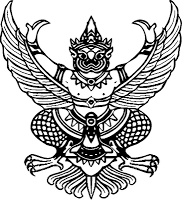 ประกาศโรงพยาบาลดอยหลวงเรื่อง  แนวทางเผยแพร่ข้อมูลต่อสาธารณะผ่านเว็บไซต์ของหน่วยงาน พ.ศ. 2562............................................		ตามเจตนารมณ์ของรัฐธรรมนูญแห่งราชอาณาจักรไทย พ.ศ.2561 พระราชบัญญัติข้อมูลข่าวสารของราชการของทางราชการ พ.ศ.2540 พระราชกฤษฎีกาว่าด้วยหลักเกณฑ์และวิธีการบริหารกิจการบ้านเมืองที่ดี พ.ศ.2546 ยุทธศาสตร์ชาติว่าด้วยการป้องกันและปราบปรามการทุจริตระยะที่ 3 (พ.ศ.2560-2564) มุ่งเน้นการป้องกันการทุจริตในการบริหารราชการแผ่นดินผ่านกระบวนการประเมินคุณธรรมและความโปร่งใสในการดำเนินงานของหน่วยงาน การปลูกฝังค่านิยมคุณธรรม จริยธรรมและจิตสำนึกในการรักษาศักดิ์ศรีความเป็นข้าราชการ และความซื่อสัตย์สุจริต และป้องกันการประพฤติมิชอบของเจ้าหน้าที่ของรัฐ ทุกระดับและตอบสนองความต้องการ พร้อมอำนวยความสะดวกแก่ประชาชน เพื่อสร้างความเชื่อมั่นในระบบราชการนั้น		อาศัยอำนาจตามความในมาตรา 9 แห่งพระราชบัญญัติข้อมูลข่าวสารของราชการ พ.ศ. 2540 จึงได้กำหนดแนวทางการเผยแพร่ข้อมูลต่อสาธารณะผ่านเว็บไซต์ของหน่วยงานในโรงพยาบาลดอยหลวง ดังนี้		1. ให้หน่วยงานของรัฐเผยแพร่ข้อมูลต่อสาธารณะผ่านเว็บไซต์ของหน่วยงาน ดังนี้		    1.1 ข้อมูลหน่วยงาน (General Information)			- ประวัติความเป็นมา			- วิสัยทัศน์ พันธกิจ			- โครงสร้างหน่วยงาน ผู้บริหาร อำนาจหน้าที่			- ยุทธศาสตร์ แผนปฏิบัติราชการ			- แผนงาน โครงการ และงบประมาณรายจ่ายประจำปี			- คำรับรองและรายงานผลการปฏิบัติราชการ			- แสดงรายละเอียดช่องทางที่ผู้ใช้บริการสามารถติดต่อสื่อสารกับหน่วยงานได้ประกอบด้วย ที่อยู่ หมายเลขโทรศัพท์ แผนที่ตั้งหน่วยงาน ที่อยู่ไปรษณีย์อิเล็กทรอนิกส์ (E-mail Address) 		  1.2 ข่าวประสัมพันธ์ (Public Relations) ข่าวสารประชาสัมพันธ์ ข่าวสาร และประกาศของหน่วยงาน		  1.3 กฎหมาย ระเบียบ ข้อบังคับ ที่เกี่ยวข้องกับหน่วยงาน (Law, Regulatory and Compliance) โดยแสดงที่มาของข้อมูลที่ชัดเจน		  1.4 คู่มือสำหรับประชาชน (Service Information) ข้อมุลการบริการตามภารกิจของหน่วยงาน พร้อมคำอธิบายขั้นตามบริการ โดยแสดงขั้นตอนการให้บริการต่างๆ แก่ประชาชน 		 1.5 คลังความรู้ (Knowledge and Statistic) เช่น ผลงานวิจัย บทความ กรณีศึกษา ข้อมูลสถิติต่างๆ เป็นต้น		 1.6 ระบบให้บริการในรูปแบบอิเล็กทรอนิกส์ (e-Service) เป็นระบบให้บริการในรูปแบบอิเล็กทรอนิกส์ ตามภารกิจของหน่วยงาน (ถ้ามี) 							           	/2. วิธีการ และขั้นตอน		2. วิธีการ และขั้นตอนการเผยแพร่ข้อมูลต่อสาธารณะผ่านเว็บไซต์ของหน่วยงานในโรงพยาบาลดอยหลวง ให้ดำเนินการดังนี้		    2.1 การออกแบบเว็บไซต์ หน่วยงานต้องคำนึงถึงการแสดงผลบนอุปกรณ์ที่มีความหลายหลาย ความออกแบบเว็บไซต์ให้รอบรับขนาดหน้าจอของอุปกรณ์ทุกชนิด		   2.2 การถึงเว็บไซต์ของประชาชน หน่วยงานต้องคำนึงถึงเวอร์ชันขั้นต่ำของเบราว์เซอร์ที่รองรับการแสดงผล หรือการทำงานที่สมบูรณ์ของโปรแกรมที่ใช้ในการดูเอกสารบนเว็บไซต์		   2.3 การบริหารจัดการเว็บไซต์ หน่วยงานความมีการเข้ารหัสข้อมูล (Encryption) เพื่อเพิ่มความปลอมภัย เช่น การใช้รหัสผ่านเข้าสู่ระบบจัดการเว็บไซต์ของหน่วยงาน (Username/Password)	 	   2.4 หน่วยงานต้องให้ผู้ดูแลระบบเครือข่ายของเครื่องคอมพิวเตอร์แม่ข่าย (Server) จัดเก็บรักษาข้อมูลจราจรทางคอมพิวเตอร์ ตามข้อกำหนดในพระราชบัญญัติวาด้วยการกระทำความผิดทางคอมพิวเตอร์ พ.ศ. 2550 และประกาศกระทรวงดิจิทัลเพื่อเศรษฐกิจและสังคม เรื่อง หลักเกณฑ์การเก็บรักษาข้อมูลจราจรทางคอมพิวเตอร์ของผู้ให้บริการ พ.ศ. 2550		  2.5 เพื่อลดความเสี่ยงจาการถูกโจมตีทางเทคโนโลยีสารสนและการสื่อสารหรือทางออนไลน์ หน่วยงานควรพิจารณา พระราชบัญญัติว่าด้วยธุรกรรมทางอิเล็กทรอนิกส์ พ.ศ. 2544 พระราชบัญญัติว่าด้วยธุรกรรมทางอิเล็กทรอนิกส์ (ฉบับที่ 2 ) พ.ศ. 2551 และ มาตรฐานการรักษาความมั่นคงปลอดภัยสำหรับเว็บไซต์ (Website Security Standard)		 2.6 หน่วยงานต้องปรับปรุงข้อมูลต่างๆ บนเว็บไซต์ของหน่วยงานให้มีความถูกต้องและเป็นปัจจุบันอยู่เสมอ		3. ให้หัวหน้าหน่วยงานดำเนินการกำกับติดตามการดำเนินการอย่างต่อเนื่องเป็นประจำทุกปีงบประมาณ ในรอบ 6 เดือน และรอบ 12 เดือน พร้อมทั้งรายงานผลการดำเนินงานให้ผู้บริหารทราบจึงประกาศให้ทราบโดยทั่วกัน			ประกาศ  ณ วันที่  28  มกราคม  พ.ศ. 25๖2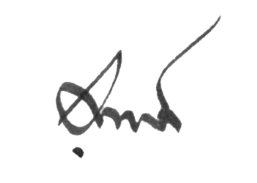           (นายภุชงค์     ชื่นชม)            ผู้อำนวยการโรงพยาบาลดอยหลวง